Potpisom na ovoj prijavi pod kaznenom i materijalnom odgovornošću izjavljujem:- da sam prije podnošenja prijave na Natječaj pročitao u cijelosti tekst Natječaja kao i ostale vezane dokumente objavljene uz Natječaj- da su podaci izneseni u prijavnom obrascu i motivacijskom pismu istiniti, a u svim priloženim dokumentima autentični- da dajem suglasnost Sveučilištu u Zadru da koristi moje osobne podatke navedene u on-line prijavnom obrascu i natječajnoj dokumentaciji u svrhu prijave na natječaj, provedbe natječaja i vrednovanja prijava, nominacije na inozemno sveučilište i ostale procedure vezane za provedbu Erasmus+ mobilnosti (Napomena: navedeni osobni podaci koristit će se isključivo u gore navedenu svrhu, te se u druge svrhe ne smiju koristiti bez pisane privole osobe na koju se osobni podaci odnose. Osoba ima pravo u svako doba odustati od dane privole i zatražiti prestanak daljnje obrade, na način da ispuni za to propisani obrazac i dostavi ga voditelju obrade osobnih podataka. Europska komisija je voditelj obrade osobnih podataka u dijelu u kojem se obrada provodi za potrebe Erasmus + programa. Više informacija o samoj obradi možete saznati na http://ec.europa.eu/programmes/erasmus-plus/specific-privacy-statement_en) - da sam upoznat da postupak provedbe Erasmus+ mobilnosti podrazumijeva unošenje mojih osobnih podataka i baze podataka Sveučilišta u Zadru i sveučilišnih sastavnica, inozemnih partnerskih institucija, Europske komisije, Agencije za mobilnosti i programe EU, baze Ministarstva unutarnjih poslova i drugih ustanova/javnopravnih tijela koja su ovlaštena tražiti podatke o korisnicima Erasmus+ programa u svrhu provedbe mobilnosti - da nisam korisnik neke druge stipendije koja potječe iz sredstava Europske unije, a koja se dodjeljuje u svrhu mobilnosti za koju se prijavljujem- da sam prije podnošenja prijave na Natječaj obavijestio odjelnog Erasmus koordinatora ili drugu ovlaštenu osobu na matičnom odjelu o namjeri prijave na Natječaj - da sam se informirao o potrebnoj razini poznavanja jezika na kojem se izvodi nastava/praksa na prihvatnoj instituciji te posjedujem dovoljnu razinu predznanja jezika mobilnosti da uspješno ostvarim svoju Erasmus+ mobilnost- da prijavom na Natječaj pristajem da se moje ime objavi na popisu izabranih/odbijenih kandidata ili na listi čekanja ukoliko bude potrebe za istim____________________		            ____________________potpis prijavitelja 						potpis odgovorne osobe na odjeluNapomena: nazivi korišteni u ovom obrascu odnose se na osobe oba spola.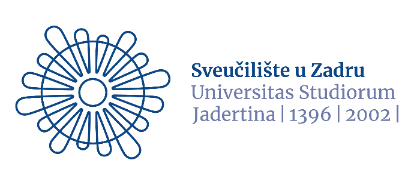 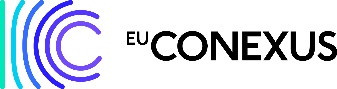 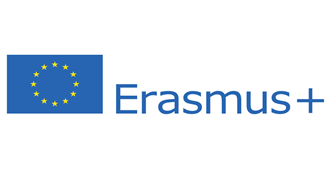 PRIJAVNI OBRAZAC ZA MOBILNOST Kombinirani intenzivni program(Blended Intensive Programme - BIP) me i prezime prijaviteljaJMBAG prijaviteljaNaziv matičnog odjela na UNIZDStudijski program, razina i godina studijaKontakt osoba na matičnom odjelu UNIZDIme i prezime, telefon, e-mailNaziv i Erasmus kod institucije koordinatora BIP-aKontakt osoba na instituciji koordinatoruIme i prezime, odjel, e-mailNaziv BIP-aGlavni jezik mobilnostiTrajanje fizičke komponente(od 5 – 30 dana)Trajanje virtualne komponente(ako Vam je poznato)Broj dodijeljenih ECTS-a (min. 3 ECTS)Motivacija (max. 5.000 znakova)Motivacija (max. 5.000 znakova)Motivacija (max. 5.000 znakova)Želite li ostvariti pravo na financijsku potporu za studente u nepovoljnom položaju?DA                     NE     Želite li ostvariti pravo na financijsku potporu za studente u nepovoljnom položaju?DA                     NE     Datum podnošenja prijave: